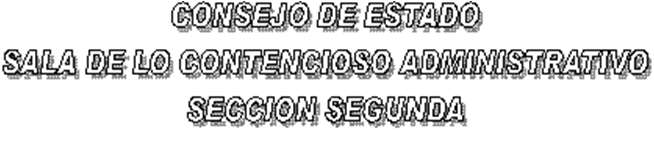 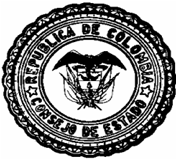 EN SESIÓN CONVOCADA PARA EL DÍA QUINCE (15) DE MAYO DE DOS  MIL  DOCE (2012) A LAS TRES DE LA TARDE (03:00 P. M.), LAS SUBSECCIÓNES “A” Y “B” DE LA SECCIÓN SEGUNDA DEL CONSEJO DE ESTADO, SOMETERÁ A DISCUSIÓN LOS SIGUIENTES PROYECTOS CONSTITUCIONALES:SUBSECCIÓN  "A"DR. LUIS RAFAEL VERGARA QUINTEROFALLOSAC- 12 - 00042		ACCIÓN DE TUTELA  		 EDILMA FLORES SERNA	  (F. DE V. MAY.-15-12)	   AC- 12 - 00043		ACCIÓN DE TUTELA  		 DEISY YOBANA BERMUDEZ FLÓREZ	  (F. DE V. MAY.-15-12)	   AC- 12 - 00047		ACCIÓN DE TUTELA  		 CARLOS EDUARDO RUÍZ ALZATE	  (F. DE V. MAY.-15-12)	   AC- 12 - 00242		ACCIÓN DE TUTELA  		 MARÍA NUBIA MARÍN ZAPATA	  (F. DE V. MAY.-15-12)	   AC- 12 - 00470		ACCIÓN DE TUTELA  		 GLORIA ARDILA DE SÁNCHEZ	  (F. DE V. MAY.-15-12)	   SUBSECCIÓN  "B"DR. GERARDO ARENAS MONSALVEFALLOSAC- 12 - 00115		ACCIÓN DE TUTELA  		 ALBERTO WASHINGTON CERÓN URBANO	  (F. DE V. MAY.-15-12)	   AC- 12 - 00448		ACCIÓN DE TUTELA  		 ELIECER ROA ARAGONÉS	  (F. DE V. MAY.-16-12)	   EL PRESENTE AVISO SE FIJA HOY, QUINCE (15) DE MAYO DE DOS  MIL  DOCE (2012),	                               EL PRESIDENTE,			GERARDO ARENAS MONSALVE	EL SECRETARIO,			WILLIAM MORENO MORENO